от 27.11.17                                                                                  № 48приказ  О проведении   итогового сочинения (изложения) На основании приказа УПРАВЛЕНИЕ НАРОДНОГО ОБРАЗОВАНИЯ г. Дубны ,   - ПРИКАЗЫВАЮ:Провести 6 декабря 2017 года на территории г. Дубны итоговое сочинение (изложение) (далее - ИС (И)) для обучающихся по образовательным программам среднего общего образования.  Утвердить пунктами проведения итогового сочинения (изложения) (далее – ППС (И)):муниципальное бюджетное общеобразовательное учреждение «Средняя общеобразовательная школа №5 г. Дубны Московской области»,на дому: г.Дубна, ул.Пионерская, д.21, кв.2Утвердить привязку образовательных учреждений (далее – ОУ) к ППС (И) Направить 27 учащихся  06.12.2017 г. в пункты проведения итогового сочинения (изложения) в сопровождении Виноградова М.А. и Завьяловой И.Н.Назначить Барляеву А.А., секретаря МБОУ № 1, техническим специалистом   в ППС (И) ОУ№5 Барляевой А.А.:Обеспечить копирование материалов ИС согласно установленным срокам.Явиться в установленное время в ППС (И) ОУ № 5 в 14.00Утвердить следующий регламент проведения итогового сочинения (изложения):-начало в 10.00,-продолжительность: 3 ч. 55 мин. (235 минут),-для лиц с ограниченными возможностями здоровья, детей-инвалидов  продолжительность проведения итогового сочинения (изложения) увеличивается на 1,5 часа.Муравкиной Е.А. и Кравченко Т.В., учителям русского языка и литературы:обеспечить своевременную и  качественную проверку итоговых сочинений (изложений) и их оценивание в соответствии с критериями оценивания, разработанными Рособрнадзором (письмо от 12.10.2017 №10-718);Возложить ответственность за результаты проверки, в т.ч. за исполнение требования  №2 «Самостоятельность написания итогового сочинения».Утвердить организационно-технологическую схему проведения итогового сочинения (изложения):Внесение сведений в РИС ГИА с 17 по 22 ноября 2017 года.Направить на обучающий семинар лиц, ответственных за подготовку, проведение и организацию сочинения:Завьяловой И.Н.:Организовать своевременное внесение сведений в региональную информационную систему обеспечения проведения государственной итоговой аттестации (далее - РИС ГИА).На этапе подготовки к проведению ИС (И) организовать разъяснительную работу со всеми участниками образовательного процесса:Организовать своевременное информирование обучающихся и их родителей (законных представителей)  под роспись участников итогового сочинения (изложения) и их родителей (законный представителей) о сроках и местах проведения итогового сочинения (изложения), о времени и месте ознакомления с результатами итогового сочинения (изложения), а также о результатах итогового сочинения (изложения), полученных обучающимися, о порядке проведения итогового сочинения (изложения), установленном органами исполнительной власти, в том числе, об основаниях для удаления с итогового сочинения (изложения), о ведении во время проведения итогового сочинения (изложения) видеозаписи.Организовать   дополнительные инструктажи с участниками итогового сочинения (изложения) и их родителями (законными представителями), уделив особое внимание ознакомлению с нормативно-правовой базой проведения ИС (И) в 2017 году, в т.ч. с уточнёнными Методическими рекомендациями Рособрнадзора, изложенными в письме от  12.10.2017 №10-718 с приложением следующих документов, в т.ч. ознакомить обучающихся и их родителей (законных представителей) под роспись с Памяткой о  порядке проведения итогового сочинения (изложения) (см. Приложение 4   Методических  рекомендаций по подготовке и проведению итогового сочинения (изложения) для ОО, письмо Федеральной службы по надзору в сфере образования и науки от 12.10.2017 № 10-718). Провести с учащимися разъяснительные беседы о запрете использования во время проведения итогового сочинения (изложения) средств связи, фото, аудио и видеоаппаратуру, справочные материалы, письменные заметки и иные средства хранения и передачи информации, собственные орфографические словари и (или) толковые словари; использование текстов литературного материала (художественные произведения, дневники, мемуары, публицистика, другие литературные источники).Провести  инструктажи, а также информировать под роспись лиц, привлекаемых к проведению и проверке итогового сочинения (изложения), о порядке проведения итогового сочинения (изложения) в соответствии с методическими материалами, подготовленными Рособрнадзором (письмо от 12.10.2017 №10-718);Организовать обеспечение участников сочинения орфографическими словарями и инструкцией по написанию сочинения, участников изложения - орфографическими,  толковыми  словарями и  инструкцией по написанию изложения.Обеспечить места проведения итогового сочинения (изложения) копировальной техникой в срок 05.12.2017 с 14.00 до 15.00 в соответствии с привязкой.Обеспечить присутствие ответственных лиц (членов комиссии по организации и проведению ИС (И) и по проверке ИС (И) на обучающих семинарах и в местах проведения ИС (И) в день проведения итогового сочинения (изложения).Обеспечить безопасность при доставке обучающихся в места проведения итогового сочинения (изложения).Определить изменения текущего расписания.Возложить персональную ответственность на директоров ОУ: за доставку участников ГИА из числа выпускников текущего года в места проведения итогового сочинения (изложения) и обратно.за участие сотрудников в проведении ИС (И).Сообщить  Е.В.Рожковой  06.12.2017 г. до 10.10. о явке учащихся на  итоговое сочинение (изложение).Контроль за исполнением приказа оставляю за собой.Директор                                                                              А.И.Руденко                Ознакомлены:	И.Н. Завьялова	Е.А. Муравкина	А.А. Барляева	М.А. Виноградов	Т.В. Кравченко	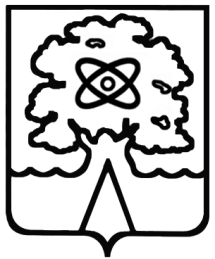 Администрация города Дубны Московской области Управление народного образованияМУНИЦИПАЛЬНОЕ БЮДЖЕТНОЕ ОБЩЕОБРАЗОВАТЕЛЬНОЕ УЧРЕЖДЕНИЕ «СРЕДНЯЯ ОБЩЕОБРАЗОВАТЕЛЬНАЯ ШКОЛА № 1 С УГЛУБЛЕННЫМ ИЗУЧЕНИЕМ ОТДЕЛЬНЫХ ПРЕДМЕТОВГ. ДУБНЫ МОСКОВСКОЙ ОБЛАСТИ»(школа № 1)ул. Макаренко, д.3, г. Дубна, Московская обл., 141983,тел./факс.(8496)216-67-67, e-mail: school1@uni-dubna.ruОКПО 13376333, ОГРН 1035002203422, ИНН/КПП 5010028029/501001001№п/пДата, время и место проведения обученияКатегории обучающихся129.11.2017 15.00Дом Учителя, актовый залЧлены комиссии по организации и проведению ИС (И) в ОУ№11 229.11.2017 16.00Дом Учителя, актовый залЧлены комиссии по организации и проведению ИС (И) и в местах проведения ИС (И) на дому316.11.201716.30Дом Учителя, актовый залЧлены комиссии по проверке итогового сочинения (изложения)324.11.2017 (второй обучающий семинар)10.00Дом Учителя, актовый залДиректора ОУ, заместители директоров ОУ по УВР